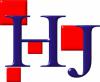 Županijsko Natjecanje iz hrvatskoga jezika 2023./2024. godineŽupanijska razina Natjecanja iz hrvatskoga jezika održat će se u srijedu 20. ožujka  2024. u 10.00 sati. Učenici trebaju doći u II. gimnaziju Osijek u 9.30.
Popisi učenika raspoređenih po učionicama bit će objavljeni na oglasnoj ploči u prizemlju.Učenici trebaju na natjecanje donijeti identifikacijsku ispravu s fotografijom, znati svoj OIB.Privremeni rezultati bit će objavljeni na mrežnoj stranici škole i na oglasnoj ploči u školi u 15.30.Objedinjene dopune rješenja bit će objavljene u aplikaciji za natjecanja i smotre 20. ožujka 2024. do 19 sati. Rezultati Natjecanja mogu biti konačni tek nakon što su svi ispiti vrednovani u skladu s rješenjima i sa svim dopunama rješenja koja će biti objavljena u aplikaciji. Odgovor koji je priznat nakon žalbe priznaje se i učenicima koji se nisu žalili, ali su napisali taj isti odgovor.Ljestvice privremenoga poretka objavljuju se pod zaporkama, nakon čega slijedi uvid u ispite te žalbeni postupak.Javna objava ljestvica konačnoga poretka bit će na mrežnim stranicama škole domaćina do  26. ožujka 2024.   Svim učenicima i njihovim mentorima želimo puno uspjeha na Natjecanju!Županijsko povjerenstvo za Natjecanje iz hrvatskoga jezikaVRIJEMEAKTIVNOST9.30 - 10.00dolazak i razmještaj učenika po učionicama - čitanje uputa10.00 - 11.30rješavanje ispitnih zadataka11.00 - 12.00okrepa za natjecatelje i povjerenstvooko 12.10objava točnih rješenja nakon što ih dostavi državno povjerenstvo12.30 - 15.30ispravljanje ispita15.30objava privremenih rezultata16.00 – 16.30uvid u ispite i žalbeni postupakdo 26. ožujkaodgovori sastavljača ispita na upite o rješenjima ispita22. travnja 2024.objava konačnih rezultata Natjecanja na mrežnim stranicama II. gimnazije Osijek